Guia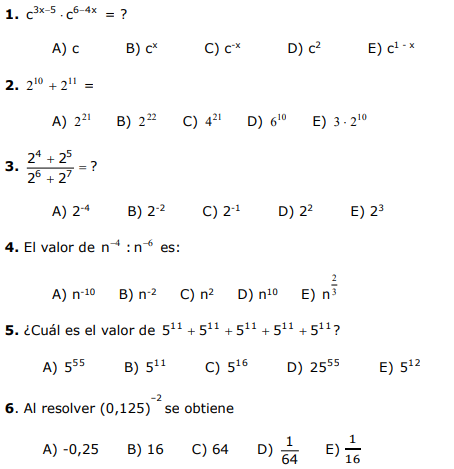 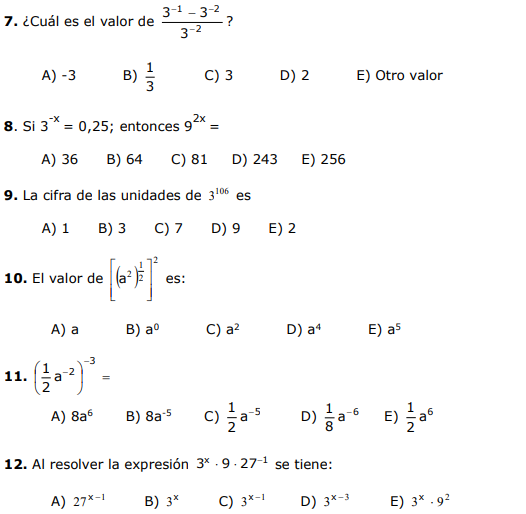 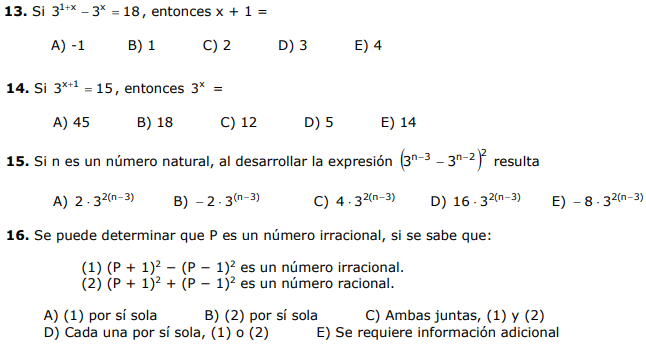 